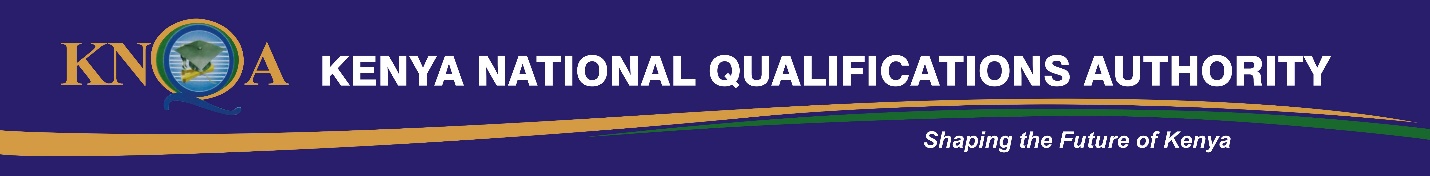 Kenya Institute of Supplies Examination Board (KISEB)Qualifications Registered by the KNQANo.CodeQualification ClassificationQualification NameKNQF LevelKNQF CreditMinimum Admission RequirementAssessment Body041307U6Business and AdministrationCertified Procurement and Supply Professional of Kenya (CPSP-K)07480KCSE Mean grade C+ and above or KNQF 06 in a related field of studyKISEB041306T4Business and AdministrationAssociate in Procurement and Supply of Kenya (APS-K)06288KCSE Mean grade C- or KNQF 05 in a related field of studyKISEB